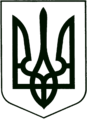 УКРАЇНА
МОГИЛІВ-ПОДІЛЬСЬКА МІСЬКА РАДА
ВІННИЦЬКОЇ ОБЛАСТІВИКОНАВЧИЙ КОМІТЕТ                                                           РІШЕННЯ №469Від 29.12.2022р.                                              м. Могилів-ПодільськийПро безоплатну передачу матеріальних цінностейз балансу управління житлово-комунального господарства міської ради на баланс міського комунального підприємства «Водоканал»	Керуючись ст.ст. 29, 30, 60 Закону України «Про місцеве самоврядування в Україні», відповідно до рішення 9 сесії міської ради 8 скликання від 30.06.2021 року №309 «Про делегування повноважень щодо управління майном комунальної власності Могилів-Подільської міської територіальної громади міста», з метою організації робіт із запобігання та ліквідації надзвичайних ситуацій та наслідків стихійного лиха, -виконком міської ради ВИРІШИВ:1. Передати безоплатно з балансу управління житлово-комунального господарства міської ради (Стратійчук І.П.) на баланс міського комунального підприємства «Водоканал» (Виходець П.К.) матеріальні цінності згідно з додатком.2. Міському комунальному підприємству «Водоканал» (Виходець П.К.) прийняти матеріальні цінності у встановленому законом порядку.3. Контроль за виконанням даного рішення покласти на першого заступника міського голови Безмещука П.О..Міський голова    	                                         Геннадій ГЛУХМАНЮК                                        Додаток 							                            до рішення виконавчого                                                                                                   комітету міської ради							                            від 29.12.2022 року №469МАТЕРІАЛЬНІ ЦІННОСТІ,що безоплатно передаються з балансу управління житлово-комунального господарства міської ради на баланс міського комунального підприємства «Водоканал»    Перший заступник міського голови                     		   Петро БЕЗМЕЩУК  №з/пНайменування * Одиниця виміруКількістьВартість за одиницю,грнСума,грн1234561.Самонесучий ізольований провід СИП 4х25м200061,65123300,00